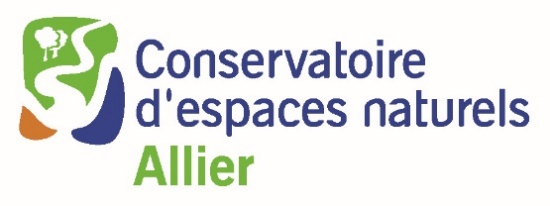 Démarche participative pour parfaire la connaissancedu territoire et des enjeux des bassins versants du Charnay et du Dompierre, ruisseaux affluents de la BesbreLe CEN Allier mène cette étude en étroite relation avec les propriétaires et usagers des sites où des mesures sont effectuées. Plus largement, le Conservatoire souhaite prendre en considération toutes les dimensions de ce territoire : histoire et culture, activités professionnelles et de loisirs, … Les municipalités et les représentants socio-professionnels (chambre d’agriculture, Union bourbonnaise des propriétaires exploitants d’étangs, …) sont également associés.Comment nous avons vous identifié ?Sur la base des informations à sa disposition, le CEN Allier a recensé tous les propriétaires du territoire d’étude. Quant à l’identification des usagers (exploitants agricoles, pêcheurs), le Conservatoire s’appuie sur les informations délivrées par les propriétaires, les municipalités ou les partenaires (associations locales, …)Qu’attendons-nous de vous ?Cette proposition de contribution à notre étude, par l’intermédiaire notamment de cette enquête, est totalement volontaire et ne vous engage en rien. Les contributions seront uniquement traitées par le CEN Allier, dans le respect de l’anonymat. Notre souhait est de décrire le plus justement possible les activités que vous menez ainsi que vos ressentis et attentes quant à la considération de certains milieux (étangs, …) par les collectivités, les pouvoirs publics, …POUR L’ENSEMBLE DU QUESTIONNAIRE,Cochez ou ENTOUREZ les bonnes réponsesRenseignements généraux :- Vous êtes : 	  une femme		   un homme           - Dans quelle classe d’âge vous situez vous ?    	 15/24	 25/34	 35/44	 45/59	  60 et plus- Quelle est (ou a été) votre profession ? ………………………………………………………………………………………………………- Au sein du territoire d’étude, vous êtes (facultatif) ? un résident permanent		 un résident « saisonnier »		 non-résidentDepuis combien de temps ? ………. années - Etes-vous sur ce territoire (bassins-versants des ruisseaux « le Charnay » et « le Dompierre ») :Propriétaire d’une ou de plusieurs parcelles non bâties : occupée(s) par un ou plusieurs étangs bordant un ou plusieurs étangs (parcelles riveraines) bordant un ou des écoulements (ruisseaux, fossés, …) d’autre(s) nature(s) : ……………………….………………..…………………………………………………………………………Gestionnaire – exploitant d’une ou de plusieurs parcelles non bâties :  occupée(s) par un ou plusieurs étangs bordant un ou plusieurs étangs (parcelles riveraines) bordant un ou des écoulements (ruisseaux, fossés, …) d’autre(s) nature(s) : ……………………….………………..…………………………………………………………………………Gestion des étangs et de leurs abords immédiatsCette partie du questionnaire s’adresse aux propriétaires, gestionnaires et exploitants d’une ou de plusieurs parcelles occupées par un étang (bassins versants du Charnay et du Dompierre). Il a pour but de mieux connaître les pratiques de gestion, les usages et les enjeux sur ces étangs. Si vous n’êtes pas concernés, rendez-vous à la page 7.Si des travaux importants d’entretien/d’aménagement ont été effectués sur l’un ou plusieurs des plans d’eau que vous possédez/gérez, décrivez-nous leurs natures et périodes de réalisation ?...........................................................................................................................................................................................................................................................................................................................................................................................................................................................................................................................................................................................................................................................................................................................................................................................................................................................................................................................................................................................................................................................................................................................................................................................................................................................Si vous avez des projets sur cet/s étang(s), décrivez-nous leurs natures et les objectifs recherchés ? ..............................................................................................................................................................................................................................................................................................................................................................................................................................................................................................................................................................................................................................................................................................................................................................................................................................................................................................................................................................................................................................................................................Quelle(s) difficulté(s) éventuelle(s) rencontrez-vous dans la gestion de cet/s étang(s) ?..............................................................................................................................................................................................................................................................................................................................................................................................................................................................................................................................................................................................................................................................................................................................................................................................................................................................................................................................................................................................................................................................................Autres observations que vous souhaitez formuler :.................................................................................................................................................................................................................................................................................................................................................................................................................................................................................................................................................................................................................................................................................................................................................................................................................................................................................................Activité sur le territoireGestion des parcelles riveraines d’étangs ou de cours d’eauCette partie du questionnaire s’adresse aux exploitants d’une ou de plusieurs parcelles sur le territoire (bassins versants du Charnay et du Dompierre). Il a pour but de mieux connaître les pratiques de gestion, les usages, les enjeux et les contraintes des exploitants de ce territoire et en particulier leur relation avec la ressource en eau.Si vous n’êtes pas concernés, rendez-vous à la page 10.- Quels sont les productions de votre exploitation (céréales, bovins viande, ovins, peupliers, …) ? ………………………………………………………………………………………………………………………………………………………………………………………………………………………………………………………………………………………………………………………………..- Quelle est la surface exploitée sur le territoire ? .……..…… HaSi oui sur quelle commune : ………………………………………………………………………………….- Pour les besoins de votre exploitation, quel usage faites-vous - des étangs ? ……………………………………………………………………………………………………………………………………….- des écoulements (cours d’eau) ? …………………………………………………………………………………………………………- La ressource quantitative en eau est-elle un enjeu majeur pour votre exploitation ?  OUI		 NON- La qualité de la ressource en eau est-elle un enjeu majeur pour votre exploitation ?  OUI		 NON- Avez-vous facilement accès à la ressource en eau ?	 OUI		 NON- Avez-vous été confronté à un conflit pour l’accès à cette ressource ?	 OUI		 NON- Avez-vous des inquiétudes quant à la ressource en eau dans l’avenir ? Lesquelles ?………………………………………………………………………………………………………………………………………………………………………………………………………………………………………………………………………………………………………………………………………………………………………………………………………………………………………………………………………………………………Quel est votre regard quant à la présence d’étangs, est-ce un atout ou une contrainte ?………………………………………………………………………………………………………………………………………………………………………………………………………………………………………………………………………………………………………………………………Quel est votre regard quant à la présence d’une ripisylve (boisement humide d’aulnes, de saules, … et bordant un milieu aquatique), est-ce un atout ou une contrainte ?………………………………………………………………………………………………………………………………………………………………………………………………………………………………………………………………………………………………………………………………………………………………………………………………………………………………………………………………………………………………Concernant votre ou vos parcelles bordant un/des étang(s) ou un/des cours d’eau :Connaissances et ressenti vis-à-vis du territoireCette partie du questionnaire s’adresse à tous et a pour but de connaitre votre perception du territoire, son utilisation, ses enjeux.-	Lors de vos activités, professionnelles ou récréatives, êtes-vous amené à être au contact de milieux naturels (bois, prairies, étangs…) de ce territoire ?	 Oui		 NonSi oui, de quel(s) milieu(x) s’agit-il ? ..…………………………………………………………………………………………….S’il s’agit d’activité(s) de loisirs, quelle est/sont -elle(s) ? Pêche				 Géocaching			PhotographieChasse				 Cueillette			 Course à pied	Randonnée			 Equitation	Autre : ……………………………………………………………………….……………………………………………..A quelle fréquence ?      journalière     hebdomadaire     mensuelle     occasionnelle- Qu’est-ce qui, pour vous, caractérise particulièrement le paysage de votre territoire :……………………………………………….…………………………………………………………………………………..…………………………….……………………………………………….……………………………………………………………………….……………………………………….……………………………………………….……………………………………………………………….………………………………………………………………………………………………………………………………………………………………………………………………………………………………………………………………………………………………………………………………………………………………………………………………………………………………………………………………………………………………………- Quel est votre ressenti quant à l’évolution du paysage et des pratiques ayant lieu sur le territoire ?……………………………………………….……………………………………………………………………………………………………………….……………………………………………….……………………………………………………………………………………………………………….……………………………………………….……………………………………………………………………………………………………………….……………………………………………….………………………………………………………………………………………………………………………………………………………………………………………………………………………………………………………………………………………………………………………………………………………………………………………………………………………………………………………………………………………………………………………………………………………………-	Quel est votre ressenti quant à l’évolution des milieux naturels que vous côtoyez, celle de la ressource en eau (qualité, quantité) ou encore l’évolution de la faune et de la flore peuplant le territoire (richesse, diversité, santé, …) ?……………………………………………….……………………………………………………………………………………………………………….……………………………………………….……………………………………………………………………………………………………………….……………………………………………….……………………………………………………………………………………………………………….……………………………………………….……………………………………………………………………………………………………………….……………………………………………….………………………………………………………………………………………………………………………………………………………………………………………………………………………………………………………………………………………………………………………………………………………………………………………………………………………………………………………………………………………………………………………………………………………-	Pensez-vous avoir une bonne connaissance de la biodiversité présente sur votre territoire (tortue Cistude d’Europe, oiseaux d’eau, plantes aquatiques) ? Oui, de manière assez complète  Oui, mais partiellement (quelques milieux ou espèces, …)  Non-	Avez-vous remarqué des exemples concrets d’aménagement ou de gestion, contribuant selon vous à la dégradation de ces milieux naturels et/ou de leurs occupants, ou au contraire, à leur préservation ? ……………………………………………….……………………………………………………………………………………………………………….……………………………………………….……………………………………………………………………………………………………………….……………………………………………….……………………………………………………………………………………………………………….……………………………………………….…………………………………………………………………………………………………………………………………………………………………………………………………………………………………………………………………………………………………………………………………………………………………………………………………………………………………………………………………………………………………………………………………………………………………………………………………………………………………………………………………………………………………………………………-	Possédez-vous des ressources historiques concernant ces pratiques rurales, des aménagements sur le territoire et dont vous pourriez nous faire part (création/effacement de digues d’étangs, modification de cours d’eau, utilisation des terres agricoles) ?    ……………………………………………….……………………………………………………………………………………………………………….……………………………………………….……………………………………………………………………………………………………………….……………………………………………….………………………………………………………………………………………………………………………………………………………………………………………………………………………………………………………………………………………………………………………………………………………………………………………………………………………………………………………………………………………………………………………………………………………………………………………………………………………………………………………………………………………………………………………………………………………………………………………………………………………………………………………………………………………………………………………………………………………………………………………………………………………………………………………………………………………………………………………………………………………………………………………………………………………………………………………………………………………………………………………………………………………………………………………………………………………………………………………………………………………………………………………………………-	Pensez-vous que la population soit assez informée sur le patrimoine naturel de son territoire, sur les enjeux de préservation ?	 Oui			 Non-	Cela justifie-t-il, d’après vous, la mise en place de politiques publiques destinées à préserver ce patrimoine ?				 Oui			 Non-	Avez-vous connaissance des politiques environnementales et des réglementations à l’œuvre sur ce territoire ?			 Oui			 Non	Lesquelles ?		 Natura 2000	 Espèces protégées		 Loi sur l’eau Autre : …………………………………………………………..………………………..…………………- Vous sentez-vous assez informé sur ces réglementations ?	 Oui		 Non- Avez-vous été confronté à ces réglementations ou politiques publiques environnementales ? Si oui, dans quel cadre (travaux en cours, vidange d’étang, …) ?……….……………………………………………….………………….…………………………………………………………………………………………….………………………………………………….……….…………………………………………………………………………… ………………………………………………………………………………………………………………………………………………………………………………………………………………………………..………………………………………………………………………………….- Qu’est-ce que cette étude du CEN Allier pourrait vous apporter ? ……………………………………………….……………………………………………………………………………………………………………….……………………………………………….……………………………………………………………………………………………………………………………………………………………………………………………………………………………………………………………………………………………………………………………………………………………………………………………………………………- Pensez-vous que les interrogations qu’elle soulève sont importantes ?	  Oui		 Non- Au contraire, cette étude soulève-t-elle des inquiétudes. Si oui, lesquelles ?……………………………………………….……………………………………………………………………………………………………………………………………………………………….……………………………………………………………………………………………………………….……………………………………………….……………………………………………………………………………………………………….……………………………………………….………………………………………………………………………………………- Avez-vous assisté à la réunion d’information du 2 avril 2019 ?  	 Oui		 Non- Aviez-vous déjà entendu parler du Conservatoire d’espaces naturels de l’Allier avant cette étude. Si oui, dans quel cadre ? ……………………………………………….………………………………………………………………………………………..……………………….……………………………………………….………………………………………………………………………………….……………- Si vous souhaitez nous parler d’autre chose, l’espace est là pour ça !……………………………………………….……………………………………………………………………………………………………………….……………………………………………….……………………………………………………………………………………………………………….……………………………………………….……………………………………………………………………………………………………………….……………………………………………….…………………………………………………………………………………………………………………………………………………………………………………………………………………………………………………………………………………………………………………………………………………………………………………………………………………………………………………….……………………………………………………………………………………………………………….……………………………………………….……………………………………………………………………………………………………………….……………………………………………….……………………………………………………………………………………………………………….……………………………………………….……………………………………………………………………………………………………………………………………………………………………………………………………………………………………………………………………………………………………………………………………………………………………………………………………Enquête, volontaire et anonyme, menée du 2 avrilau 28 juin 2019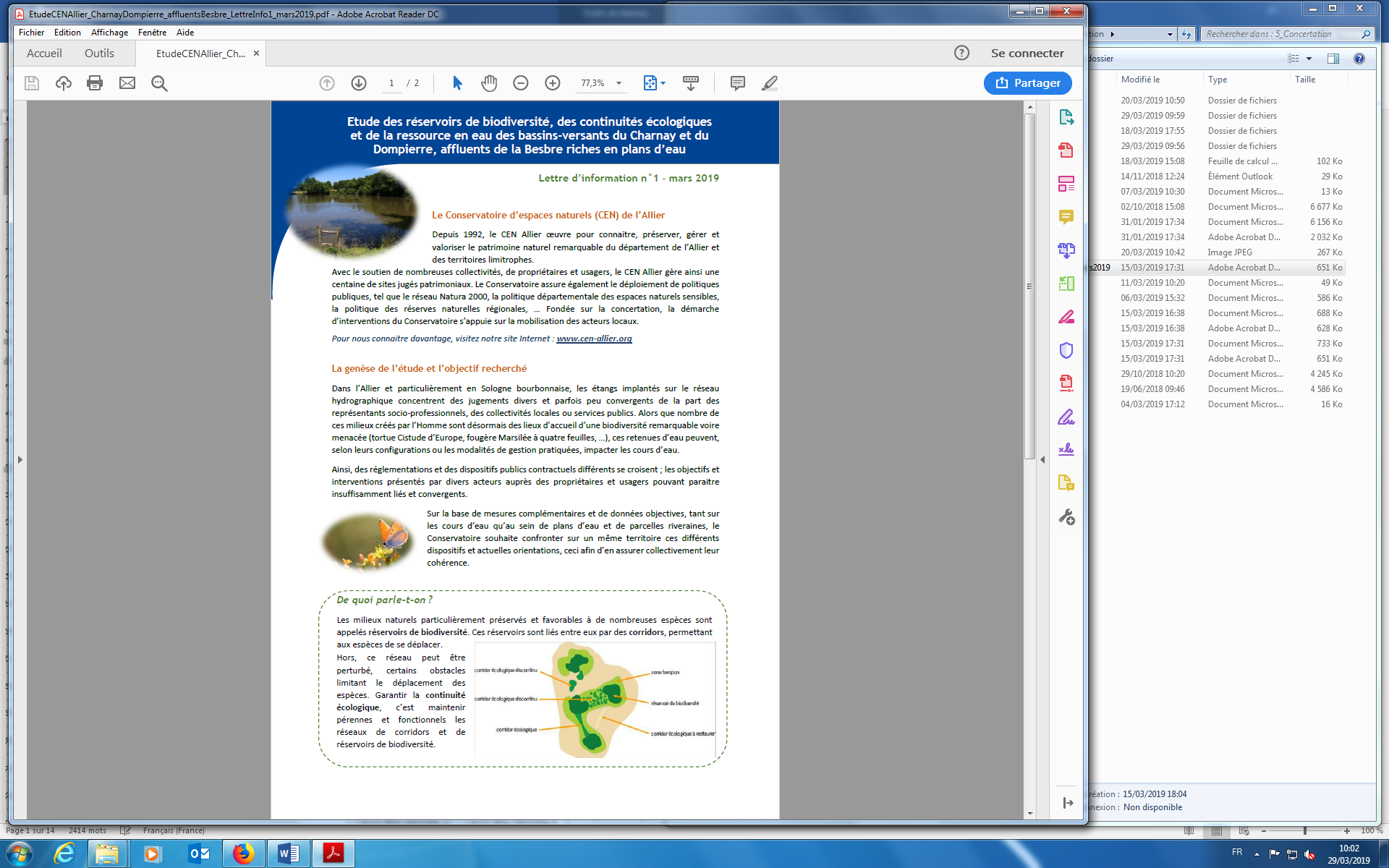 De quoi s’agit-il ?La lettre d’information (n°1 - mars 2019) accompagnant ce document vous présente brièvement le Conservatoire d’espaces naturels de l’Allier (CEN Allier) et vous décrit l’étude qu’il mène actuellement sur les bassins-versants des ruisseaux « le Charnay » et « le Dompierre », 2 affluents de la Besbre.4 communes sont principalement concernées par ce territoire d’étude : Thionne, Vaumas, St-Pourçain-sur-Besbre et Dompierre-sur-Besbre.La concertation menée :3 façons de contribuer :3 façons de contribuer :3 façons de contribuer :Par envoi courrier de l’enquête remplie au CEN AllierPar envoi mail de l’enquête remplie au CEN AllierPar dépôt de l’enquête remplie à l’un des secrétariats des mairies concernéesConservatoire d’espaces naturels de l’AllierMaison des associations -Rue des écoles - 03500 Châtel-de-NeuvreTel : 04.70.42.89.34. - courriel : conservatoire.allier@espaces-naturels.fr - site internet : cen-allier.orgConservatoire d’espaces naturels de l’AllierMaison des associations -Rue des écoles - 03500 Châtel-de-NeuvreTel : 04.70.42.89.34. - courriel : conservatoire.allier@espaces-naturels.fr - site internet : cen-allier.orgConservatoire d’espaces naturels de l’AllierMaison des associations -Rue des écoles - 03500 Châtel-de-NeuvreTel : 04.70.42.89.34. - courriel : conservatoire.allier@espaces-naturels.fr - site internet : cen-allier.orgETANG 1ETANG 2ETANG 3ETANG 4Nom de l’étang (facultatif)…………………………………………..……………………………………………..……………………………………………..……..……………………………………..Période – date de création…………………………………………..………..…………………………………..……………………………………………..……….…………………………………..Profondeur maximale………… mètres………… mètres………… mètres………… mètresAlimentation en eauPar la pluviométrie (bassin-versant)OUI                NONOUI                NONOUI                NONOUI                NONPar un fossé/cours d’eauOUI                NONOUI                NONOUI                NONOUI                NONPar des sourcesOUI                NONOUI                NONOUI                NONOUI                NONAutre…………………………………………..……………..……………………………..………….……….………………………..………………….………………………..Niveau d’eau jugé satisfaisantOUI                NONOUI                NONOUI                NONOUI                NONMode d’évacuation du trop pleinMode d’évacuation du trop pleinMode d’évacuation du trop pleinMode d’évacuation du trop pleinMode d’évacuation du trop pleinPar un déversoir de surfaceOUI                NONOUI                NONOUI                NONOUI                NONPar un puit-moineOUI                NONOUI                NONOUI                NONOUI                NONSuivi - conseilsSuivi - conseilsSuivi - conseilsSuivi - conseilsSuivi - conseilsAnalysez-vous l’eau ou les sédiments ?OUI                NONOUI                NONOUI                NONOUI                NONDisposez-vous de conseils extérieurs ?OUI                NONOUI                NONOUI                NONOUI                NONETANG 1ETANG 2ETANG 3ETANG 4Usage(s)Usage(s)……………………………………………..…………………………..…….…………..…………………………..…….…………..……………………………………………..…………………………..…….…………..…………………………..…….…………..……………………………………………..…………………………..…….…………..…………………………..…….…………..……………………………………………..…………………………..…….…………..…………………………..…….…………..Entretien de l’étangType d’interventions……………………………………………..…………………………..…….…………..…………………………..…….…………..……………………………………………..…………………………..…….…………..…………………………..…….…………..……………………………………………..…………………………..…….…………..…………………………..…….…………..……………………………………………..…………………………..…….…………..…………………………..…….…………..Entretien de l’étangPériodeHiver         PrintempsEté             AutomneHiver         PrintempsEté             AutomneHiver         PrintempsEté             AutomneHiver         PrintempsEté             AutomneEntretien de l’étangFréquenceTous les :1       2       3       >3      ansTous les :1       2       3       >3      ansTous les :1       2       3       >3      ansTous les :1       2       3       >3      ansEntretien des abords de létangType d’interventions……………………………………………..…………………………..…….…………..…………………………..…….…………..……………………………………………..…………………………..…….…………..…………………………..…….…………..……………………………………………..…………………………..…….…………..…………………………..…….…………..……………………………………………..…………………………..…….…………..…………………………..…….…………..Entretien des abords de létangPériodeHiver         PrintempsEté             AutomneHiver         PrintempsEté             AutomneHiver         PrintempsEté             AutomneHiver         PrintempsEté             AutomneEntretien des abords de létangFréquenceTous les :1       2       3       >3      ansTous les :1       2       3       >3      ansTous les :1       2       3       >3      ansTous les :1       2       3       >3      ansETANG 1ETANG 2ETANG 3ETANG 4Espèces et quantités de poissons déversésEspèces et quantités de poissons déversés………….……………….       …..…  kgs……….………………….       …..…  kgs………….……………….       …..…  kgs……………….………….       …..…  kgs…………………….………………………………….……………….       …..…  kgs……….………………….       …..…  kgs………….……………….       …..…  kgs……………….………….       …..…  kgs…………………….………………………………….……………….       …..…  kgs……….………………….       …..…  kgs………….……………….       …..…  kgs……………….………….       …..…  kgs…………………….………………………………….……………….       …..…  kgs……….………………….       …..…  kgs………….……………….       …..…  kgs……………….………….       …..…  kgs…………………….………………………Réalisation d’apportsRéalisation d’apports……………………………………………..…………………………..…….…………..……………………………………………..…………………………..…….…………..……………………………………………..…………………………..…….…………..……………………………………………..…………………………..…….…………..PêcheMéthode utilisée…………………….…………………………………………….…………………………………………….…………………………………………….………………………PêcheFréquence des vidangesTous les :1       2       3       >3      ansTous les :1       2       3       >3      ansTous les :1       2       3       >3      ansTous les :1       2       3       >3      ansPêcheTemps de vidange avant la pêche…..…  jours…..…  jours…..…  jours…..…  joursPêcheTemps de remplissage…..…  jours…..…  jours…..…  jours…..…  joursPêcheLa coordination avec les étangs amont et aval est-elle satisfaisante ?OUI                NONOUI                NONOUI                NONOUI                NONPratique de l’assecMotif……………………………………………..…………………………..…….…………..……………………………………………..…………………………..…….…………..……………………………………………..…………………………..…….…………..……………………………………………..…………………………..…….…………..Pratique de l’assecFréquenceTous les :1       2       3       >3      ansTous les :1       2       3       >3      ansTous les :1       2       3       >3      ansTous les :1       2       3       >3      ansPARCELLE 1PARCELLE 2PARCELLE 3PARCELLE 4PARCELLE 5Elle borde …Elle borde … un cours d’eau un étang un cours d’eau un étang un cours d’eau un étang un cours d’eau un étang un cours d’eau un étangQuelle est son type d’occupation du sol (forêt, prairie, culture, …) ?Quelle est son type d’occupation du sol (forêt, prairie, culture, …) ?………………………………………..……………………..…….…………..……………………………………..……………………..….…………..……………………………………..…………………..…….…………..……………………………………..…………………..…….…………..……………………………………..…………………..…….…………..L’amendez-vous ?L’amendez-vous ?OUI           NONOUI           NONOUI           NONOUI           NONOUI           NONSi oui, par quel type d’intrants ?Si oui, par quel type d’intrants ?………………………………………..……………………..…….…………..……………………………………..……………………..….…………..……………………………………..…………………..…….…………..……………………………………..…………………..…….…………..……………………………………..…………………..…….…………..Entretien des parcellesType d’interventions………………………………………..……………………..…….…………..……………………………………..……………………..….…………..……………………………………..…………………..…….…………..……………………………………..…………………..…….…………..……………………………………..…………………..…….…………..Entretien des parcellesPériodeHiver         PrintempsEté             AutomneHiver         PrintempsEté             AutomneHiver         PrintempsEté             AutomneHiver         PrintempsEté             AutomneHiver         PrintempsEté             AutomneEntretien des parcellesFréquenceTous les :1       2       3       >3      ansTous les :1       2       3       >3      ansTous les :1       2       3       >3      ansTous les :1       2       3       >3      ansTous les :1       2       3       >3      ansPâturageDurée annuelle………… mois………… mois………… mois………… mois………… moisPâturageLinéaire d’accès du bétail à l’eau………… mètres………… mètres………… mètres………… mètres………… mètresPARCELLE 1PARCELLE 2PARCELLE 3PARCELLE 4PARCELLE 5Entretien de la ripisylveType d’interventions……………………………………………………..…….………………………………………………………..….………………………………………..…………………..…….…………..…………………………………….…………………..…….……………………………………………….…………………..…….…………Entretien de la ripisylvePériodeHiver         PrintempsEté             AutomneHiver         PrintempsEté             AutomneHiver         PrintempsEté             AutomneHiver         PrintempsEté             AutomneHiver         PrintempsEté             AutomneEntretien de la ripisylveFréquenceTous les :1       2       3       >3      ansTous les :1       2       3       >3      ansTous les :1       2       3       >3      ansTous les :1       2       3       >3      ansTous les :1       2       3       >3      ansEntretien des bergesde cours d’eauType d’interventions……………………………………………………..…….………………………………………………………..….…………………………………………..…………………..…….…………..……………………………………..…………………..…….…………..…………………………………….…………………..…….…………Entretien des bergesde cours d’eauPériodeHiver         PrintempsEté             AutomneHiver         PrintempsEté             AutomneHiver         PrintempsEté             AutomneHiver         PrintempsEté             AutomneHiver         PrintempsEté             AutomneEntretien des bergesde cours d’eauFréquenceTous les :1       2       3       >3      ansTous les :1       2       3       >3      ansTous les :1       2       3       >3      ansTous les :1       2       3       >3      ansTous les :1       2       3       >3      ansEntretien du lit (fond)de cours d’eauType d’interventions…………………………………………………..…………………………………………………………..….………………………………………..…………………..…….…………..……………………………………..…………………..…….…………..…………………………………….…………………..…….…………Entretien du lit (fond)de cours d’eauPériodeHiver         PrintempsEté             AutomneHiver         PrintempsEté             AutomneHiver         PrintempsEté             AutomneHiver         PrintempsEté             AutomneHiver         PrintempsEté             AutomneEntretien du lit (fond)de cours d’eauFréquenceTous les :1       2       3       >3      ansTous les :1       2       3       >3      ansTous les :1       2       3       >3      ansTous les :1       2       3       >3      ansTous les :1       2       3       >3      ans